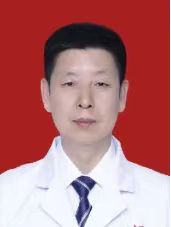 一、基本情况姓名：何鹏义 性别：男        出生年月：1969年3月 职务：心脏中心主任  职称：主任医师，副教授 工作单位：新疆医科大学第五临床医学院    导师层次与类别： 学术和专业型硕士研究生导师   所在学科名称/专业领域：内科学心血管病专业     导师受聘单位：新疆医科大学第五临床医学院最高学历：博士研究生 最高学位与授予单位：博士，新疆医科大学Email：hpy10729@163.com  二、个人简历研究方向：急性心肌梗死的基础与临床、急性心肌梗死后心脏重构教育经历：2001-09 至 2003-07, 新疆医科大学, 临床医学, 学士2006-09 至 2009-07, 新疆医科大学, 内科学, 硕士 2013-09 至 2016-12, 新疆医科大学, 内科学, 博士  工作经历：1995-12 至 2002-02, 新疆老年病医院,老年病科,医师2002-03 至 2003-12, 解放军 474 医院,心内科,医师 2004-01 至 2009-07, 解放军 474 医院,心内科,主治医师2009-08 至 2012-12, 新疆医科大学第一临床医学院,主治医师 2013-01 至 2018-01, 新疆医科大学第一临床医学院,副主任医师 2019-10 至2020-1，北京医院，心内科（进修），副主任医师2011-12 至 2021-12, 新疆医科大学, 内科学教研室, 讲师2018-02 至 2023-05, 新疆医科大学第一临床医学院, 主任医师 2022-01 至今, 新疆医科大学,内科学教研室, 副教授2023-05 至今, 新疆医科大学第五临床医学院, 主任医师任教课程：内科学、诊断学代表性教学、科研项目或研究成果（论文、专利专著、教材、成果获奖）：奖励：1.新疆维吾尔自治区科学技术进步奖（省部一等奖）2.新疆维吾尔自治区科学技术进步奖 （省部二等奖）3.新疆医学科技奖（省部二等奖）代表性科研项目：1.急性心肌梗死的基础与介入研究创新团队 2.冠脉造影、冠脉支架植入技术及急性心肌梗死溶栓治疗技术的推广与应用 3.冠脉造影及冠脉支架植入技术、永久起搏器植入术的应用与推广 4.冠脉造影及冠脉支架植入技术、永久起搏器植入术的应用 （5）PDCD4 基因影响小鼠心房重构机制的研究代表性论文：1.Candidate genes and their alternative splicing may be potential biomarkers of acute myocardial infarction: a study of mouse model2.Predictors of Stent Restenosis in Han and Uygur Patients with Coronary Heart Disease after PCI in the Xinjiang Region3.The effect and mechanism of POSTN and its alternative splicing on the apoptosis of myocardial cells in acute myocardial infarction 4.Comparisons of effectiveness and safety between bivalirudin and heparin with tirofiban in ST-segment elevation Myocardial infarction treated with percutaneous Coronary intervention5.Periostin as a potential biomarker of Acute Myocardial Infarction代表性教学论文：1.虚拟仿真技术在心血管内科临床教学中的应用2.“新医科”背景下医学专业课程思政化的探索与实践 ——以新疆医科大学为例3.浅谈心血管内科专业学位研究生培养代表性专著：1.《心血管疾病诊治与介入手术应用》2.《急性ST段抬高型心肌梗塞心电图及冠脉解剖快速鉴别图例》3.《生活方式相关疾病之二心血管疾病篇》4.《生活方式相关疾病之二代谢性疾病篇》专利：一种医疗用便于拿取试管的试管清洗装置社会兼职：1.国家卫健委冠心病介入导师2.国家医师协会冠心病介入导师3.中国医药教育协会心血管内科专业委员会委员。